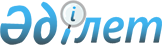 О предоставлении социальной помощи на зубопротезирование
					
			Утративший силу
			
			
		
					Решение акима Тимирязевского района Северо-Казахстанской области от 3 сентября 2009 года N 23. Зарегистрировано Управлением юстиции Тимирязевского района Северо-Казахстанской области 7 октября 2009 года N 13-12-94. Утратило силу - решением акима Тимирязевского района Северо-Казахстанской области от 24 февраля 2010 года N 9

      Сноска. Утратило силу - решением акима Тимирязевского района Северо-Казахстанской области от 24.02.2010 N 9      В соответствии с пунктом 2 статьи 33 Закона Республики Казахстан от 23 января 2001 года "О местном государственном управлении и самоуправлении в Республике Казахстан", статьей 20 Закона Республики Казахстана от 28 апреля 1995 года "О льготах и социальной защите участников, инвалидов Великой Отечественной войны и лиц, приравненных к ним" аким района РЕШИЛ:



      1. Оказать социальную помощь на зубопротезирование (далее – социальная помощь) следующим категориям граждан:

      участникам Великой Отечественной войны;

      инвалидам Великой Отечественной войны;

      лицам, приравненным по льготам и гарантиям к участникам Великой Отечественной войны;

      лицам, приравненным по льготам и гарантиям к инвалидам Великой Отечественной войны.



      2. Определить, что социальная помощь:

      назначается в размере стоимости зубопротезирования (кроме драгоценных металлов и протезов из металлопластики, металлокерамики, металлоакрила);

      оказывается в пределах средств, предусмотренных бюджетом района;

      предоставляется лицам, указанным в пункте 1 настоящего решения, постоянно проживающим на территории Тимирязевского района и нуждающимся в зубопротезировании.



      3. Для назначения социальной помощи на зубопротезирование необходимо представить в государственное учреждение «Отдел занятости и социальных программ Тимирязевского района Северо-Казахстанской области» следующие документы:

      1) заявление установленной формы;

      2) копию документа, удостоверяющего личность;

      3) копию документа, подтверждающего принадлежность к категории граждан, которым оказывается данная социальная помощь;

      4) копию документа, подтверждающего местожительство;

      5) счет-фактуру от организации о стоимости зубопротезирования.



      4. Государственному учреждению «Отдел занятости и социальных программ Тимирязевского района Северо-Казахстанской области» (Косубаеву Е.К.) обеспечить выплату социальной помощи на зубопротезирование вышеуказанным категориям гражданам.



      5. Государственному учреждению «Отдел финансов Тимирязевского района Северо-Казахстанской области» (Береской Т.В.) обеспечить своевременное финансирование расходов на оказание социальной помощи по программе 451-007-000 «Социальная помощь отдельным категориям нуждающихся граждан по решениям местных представительных органов».



      6. Контроль за исполнением настоящего решения возложить на заместителя акима района Циммерман И.В.



      7. Настоящее решение вводится в действие по истечении десяти календарных дней после его официального опубликования.      Аким района                                К. Касенов
					© 2012. РГП на ПХВ «Институт законодательства и правовой информации Республики Казахстан» Министерства юстиции Республики Казахстан
				